§5011-A.  Professional solicitor disclosureA professional solicitor or person who a professional solicitor employs or engages, directly or indirectly, to solicit contributions may not:  [PL 2003, c. 541, §15 (NEW).]1.  Misrepresentation of relationship.  Misrepresent, directly or indirectly, that person's relationship to a charitable organization;[PL 2003, c. 541, §15 (NEW).]2.  Misrepresentation of fact.  Misrepresent, directly or indirectly, to a contributor or potential contributor any fact relating to the solicitation, including, but not limited to, the percentage of the contribution that will be paid over to the charitable organization or the purpose for which the contribution will be used;[PL 2003, c. 541, §15 (NEW).]3.  Use of contributions.  Represent, directly or indirectly, that any part of the contributions received will be given or donated to any charitable organization unless the organization has previously consented in writing to the use of its name; or[PL 2003, c. 541, §15 (NEW).]4.  Disclosure of information.  Solicit a contribution from any person in this State without clearly and conspicuously disclosing to the person, prior to the time the person makes or authorizes payment of a donation:A.  The name and address of the professional solicitor;  [PL 2003, c. 541, §15 (NEW).]B.  That the solicitor is being paid by the charitable organization on whose behalf the solicitation is being made; and  [PL 2003, c. 541, §15 (NEW).]C.  How the potential contributor may obtain information from the State on the respective percentages of contributions that will be paid to the charitable organization and to the paid fund-raiser.  [PL 2003, c. 541, §15 (NEW).][PL 2003, c. 541, §15 (NEW).]SECTION HISTORYPL 2003, c. 541, §15 (NEW). PL 2013, c. 313, §21 (AMD). The State of Maine claims a copyright in its codified statutes. If you intend to republish this material, we require that you include the following disclaimer in your publication:All copyrights and other rights to statutory text are reserved by the State of Maine. The text included in this publication reflects changes made through the First Regular and First Special Session of the 131st Maine Legislature and is current through November 1. 2023
                    . The text is subject to change without notice. It is a version that has not been officially certified by the Secretary of State. Refer to the Maine Revised Statutes Annotated and supplements for certified text.
                The Office of the Revisor of Statutes also requests that you send us one copy of any statutory publication you may produce. Our goal is not to restrict publishing activity, but to keep track of who is publishing what, to identify any needless duplication and to preserve the State's copyright rights.PLEASE NOTE: The Revisor's Office cannot perform research for or provide legal advice or interpretation of Maine law to the public. If you need legal assistance, please contact a qualified attorney.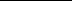 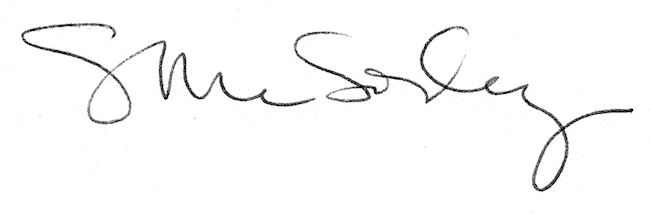 